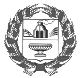 РОЕКТСОВЕТ ДЕПУТАТОВ НОВОКОПЫЛОВСКОГО СЕЛЬСОВЕТА ЗАРИНСКОГО РАЙОНА АЛТАЙСКОГО КРАЯРЕШЕНИЕ____0000_.2019	    № 00с. НовокопыловоО введении земельного налога на      территории муниципального образования Новокопыловский сельсовет Заринского района Алтайского краяВ соответствии с главой 31 Налогового кодекса Российской Федерации, ст. 22 Устава муниципального образования Новокопыловский сельсовет Заринского района Алтайского края, Совет депутатов Новокопыловского сельсовета Заринского района Алтайского краяРЕШИЛ:Установить и ввести в действие земельный налог, обязательный к уплате на территории муниципального образования Новокопыловский сельсовет Заринского района Алтайского края.Налоговые ставки земельного налога установить в следующих    размерах от кадастровой стоимости земельных участков, признаваемых объектом налогообложения в соответствии с Налоговым кодексом Российской Федерации:0,3 процента в отношении земельных участков:отнесенных к землям сельскохозяйственного назначения или к землям в составе зон сельскохозяйственного использования в населенных пунктах и используемых для сельскохозяйственного производства;занятых жилищным фондом и объектами инженерной инфраструктуры жилищно-коммунального комплекса (за исключением доли в праве на земельный участок, приходящейся на объект, не относящийся к жилищному фонду и к объектам инженерной инфраструктуры жилищно-коммунального комплекса) или приобретенных (предоставленных) для жилищного строительства (за исключением земельных участков, приобретенных (предоставленных) для индивидуального жилищного строительства, используемых в предпринимательской деятельности);не используемых в предпринимательской деятельности, приобретенных (предоставленных) для ведения личного подсобного хозяйства, садоводства или огородничества, а также земельных участков общего назначения, предусмотренных Федеральным законом от 29 июля 2017 года № 217 – ФЗ «О ведении гражданами садоводства и огородничества для собственных нужд и о внесении изменений в отдельные законодательные акты Российской Федерации»;	ограниченных в обороте в соответствии с законодательством Российской Федерации, предоставленных для обеспечения обороны, безопасности и таможенных нужд;1,5 процента в отношении прочих земельных участков.        3.Со дня введения в действие настоящего решения признать утратившим силу решение Совета депутатов Новокопыловского сельсовета Заринского района Алтайского края от 14.11.2014г. №27 «О введении земельного налога на территории муниципального образования Ноовкопыловский сельсовет Заринского района Алтайского края».       4.Контроль за исполнением настоящего решения возложить на постоянную комиссию Совета депутатов Новокопыловского сельсовета по вопросам законности, правопорядка, земельных отношений, благоустройства и экологии.	5.Настоящее Решение вступает в силу с 1 января 2020 г., но не ранее чем по истечении одного месяца со дня его официального опубликования в районной газете «Знамя Ильича»Глава сельсовета                                                                                          Н.В.Здвижкова